ПРОЕКТ«Проведем лето здорово!»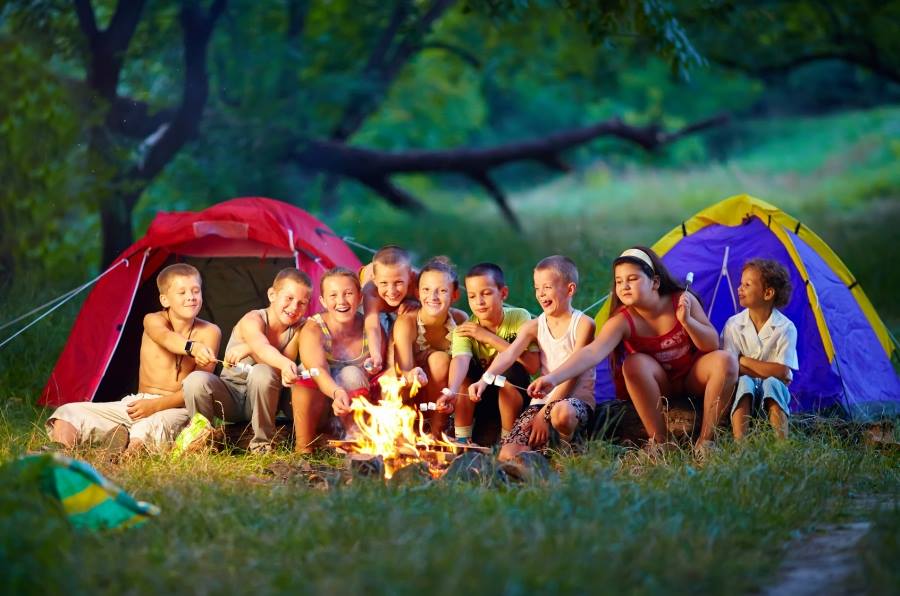 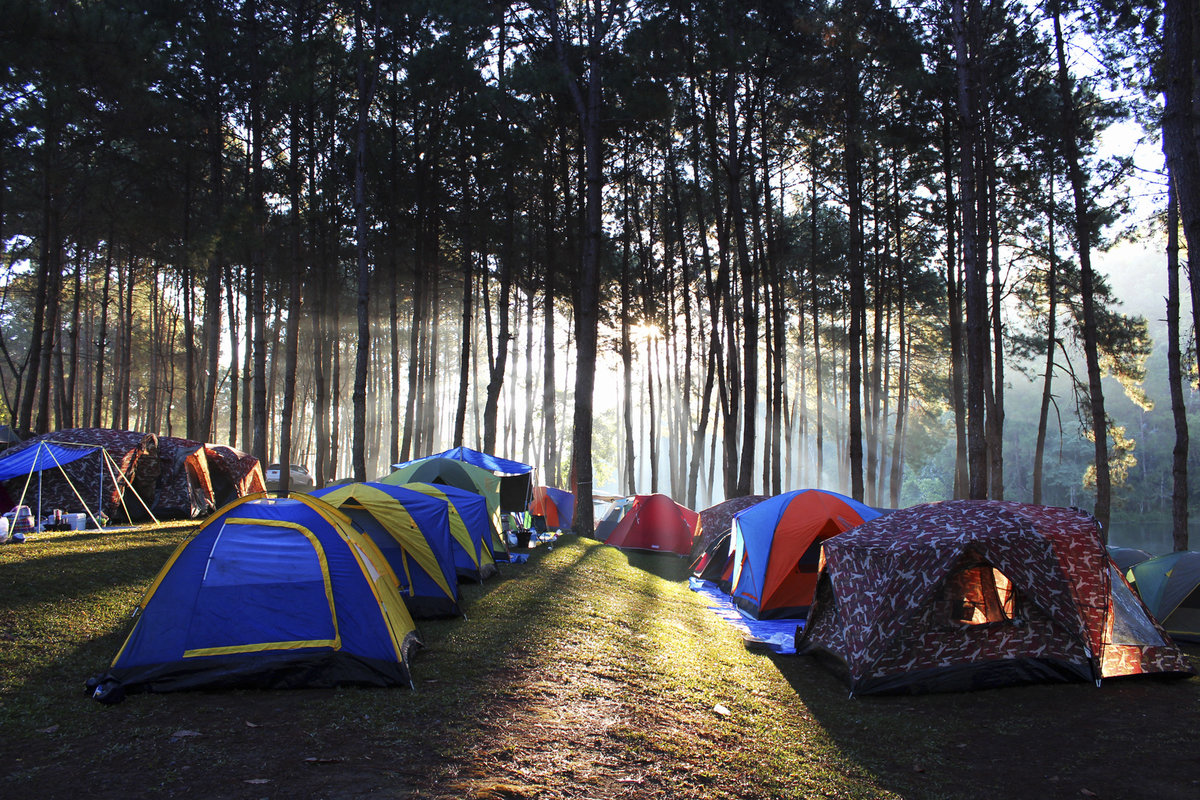 PROJECT« Let's have a great summer!»1. Наименование проекта: Проведем лето здорово! 1. Наименование проекта: Проведем лето здорово! 2. Срок реализации проекта: летний каникулярный период2. Срок реализации проекта: летний каникулярный период3. Организация – заявитель: Государственное учреждение «Чашникская районная детско-юношеская спортивная школа»Партнер проекта:сектор спорта и туризма Чашникского районного исполнительного комитета;Учреждение «Районный физкультурно-спортивный клуб «Скина»3. Организация – заявитель: Государственное учреждение «Чашникская районная детско-юношеская спортивная школа»Партнер проекта:сектор спорта и туризма Чашникского районного исполнительного комитета;Учреждение «Районный физкультурно-спортивный клуб «Скина»4. Цели проекта:1. Общая цель проекта – овладение ребенком навыкам спортивной и эколого-туристической направленности в условиях палаточного лагеря, как процесс социализации.2. Особая цель проекта – формирование влияния спортивной и туристической деятельности на личность.3. Частные цели:- создание условий совместной деятельности детей;- социализация личности;- умение жить в гармонии с природой, видеть красоту в окружающей природной среде;- благоустройство береговой линии (зон спорта, рекреации и отдыха).4. Цели проекта:1. Общая цель проекта – овладение ребенком навыкам спортивной и эколого-туристической направленности в условиях палаточного лагеря, как процесс социализации.2. Особая цель проекта – формирование влияния спортивной и туристической деятельности на личность.3. Частные цели:- создание условий совместной деятельности детей;- социализация личности;- умение жить в гармонии с природой, видеть красоту в окружающей природной среде;- благоустройство береговой линии (зон спорта, рекреации и отдыха).5. Задачи, планируемые к выполнению в рамках реализации проекта:- обучение навыкам спортивной, экологической, туристской направленности;- создание поля свободного личностного экспериментирования.- развитие сообщества участников на основе совместной деятельности в условиях природной среды;- обустройство спортивных и экологических зон.5. Задачи, планируемые к выполнению в рамках реализации проекта:- обучение навыкам спортивной, экологической, туристской направленности;- создание поля свободного личностного экспериментирования.- развитие сообщества участников на основе совместной деятельности в условиях природной среды;- обустройство спортивных и экологических зон.6. Целевая группа: учащиеся, посещающие спортивные секции от 10 до 15 лет, «трудные» подростки в количестве 25 - 30 человек6. Целевая группа: учащиеся, посещающие спортивные секции от 10 до 15 лет, «трудные» подростки в количестве 25 - 30 человек7. Краткое описание мероприятий в рамках проекта:В рамках реализации данного проекта на территории озера города Новолукомль будут произведены мероприятия по оборудованию зон отдыха палаточного лагеря, спортивных и рекреационных зон для ознакомления участниками проекта с видами спорта, экологическим туризмом, что позволит сформировать свойства личности, являющимися ключевыми в спорте и во многих других видах деятельности подростка в повседневной жизни.Предполагаемые результаты внедрения:- социализация подростка;- приобретение спортивных умений и навыков;- приобретение навыков приготовления пищи в естественных условиях;- повышение рекреационной значимости водоема.Главное условие: отсутствие гаджетов.7. Краткое описание мероприятий в рамках проекта:В рамках реализации данного проекта на территории озера города Новолукомль будут произведены мероприятия по оборудованию зон отдыха палаточного лагеря, спортивных и рекреационных зон для ознакомления участниками проекта с видами спорта, экологическим туризмом, что позволит сформировать свойства личности, являющимися ключевыми в спорте и во многих других видах деятельности подростка в повседневной жизни.Предполагаемые результаты внедрения:- социализация подростка;- приобретение спортивных умений и навыков;- приобретение навыков приготовления пищи в естественных условиях;- повышение рекреационной значимости водоема.Главное условие: отсутствие гаджетов.8. Общий объем финансирования (долл. США): 14450,008. Общий объем финансирования (долл. США): 14450,00Источник финансированияОбъем финансированияСредства спонсораМестный бюджет13275,001175,009. Место реализации проекта (область/район, город):озеро города Новолукомля, лесная зона9. Место реализации проекта (область/район, город):озеро города Новолукомля, лесная зона10. Контактное лицо: Карага Александр Викторович, тел. +37529 7141852dyusshc@mail.ru10. Контактное лицо: Карага Александр Викторович, тел. +37529 7141852dyusshc@mail.ru1. Project name: Sports and recreational, ecological and tourist activities of adolescents in the summer vacation period1. Project name: Sports and recreational, ecological and tourist activities of adolescents in the summer vacation period2. Project implementation period: summer vacation period2. Project implementation period: summer vacation period3. Organization - applicant: Educational and sports institution "Chashnikskaya regional children's and youth sports school"Project partner:the sports and tourism sector of the Chashniki district executive committee;Institution «Regional physical culture and sports club» Skina»3. Organization - applicant: Educational and sports institution "Chashnikskaya regional children's and youth sports school"Project partner:the sports and tourism sector of the Chashniki district executive committee;Institution «Regional physical culture and sports club» Skina»Objectives of the project:1. The overall goal of the project is the child's mastery of sports and ecological-tourism skills in a tent camp, as a process of socialization.2. The special goal of the project is to form the influence of sports and tourism activities on the personality.3. Private goals:- creation of conditions for joint activities of children;- socialization of the personality;- the ability to live in harmony with nature, to see beauty in the natural environment;- improvement of the coastline (areas of sports, recreation and recreation).Objectives of the project:1. The overall goal of the project is the child's mastery of sports and ecological-tourism skills in a tent camp, as a process of socialization.2. The special goal of the project is to form the influence of sports and tourism activities on the personality.3. Private goals:- creation of conditions for joint activities of children;- socialization of the personality;- the ability to live in harmony with nature, to see beauty in the natural environment;- improvement of the coastline (areas of sports, recreation and recreation).5. Tasks planned for implementation within the framework of the project:- training in sports, environmental and tourism skills;- creation of a field of free personal experimentation.- development of a community of participants based on joint activities in the natural environment;- arrangement of sports and ecological zones.5. Tasks planned for implementation within the framework of the project:- training in sports, environmental and tourism skills;- creation of a field of free personal experimentation.- development of a community of participants based on joint activities in the natural environment;- arrangement of sports and ecological zones.6. Target group: students attending sports sections from 10 to 15 years old, «difficult» teenagers in the amount of 25 - 30 people6. Target group: students attending sports sections from 10 to 15 years old, «difficult» teenagers in the amount of 25 - 30 people7. Brief description of project activities:As part of the implementation of this project, on the territory of the lake of the city of Novolukoml, measures will be taken to equip the recreation areas of the tent camp, sports and recreational areas to familiarize the project participants with sports, ecological tourism, which will allow the formation of personality traits that are key in sports and in many other types. activities of a teenager in everyday life.Expected implementation results:- socialization of a teenager;- аcquisition of sports skills and abilities;- the acquisition of cooking skills in natural conditions;- increasing the recreational importance of the reservoir.The main condition is the absence of gadgets.7. Brief description of project activities:As part of the implementation of this project, on the territory of the lake of the city of Novolukoml, measures will be taken to equip the recreation areas of the tent camp, sports and recreational areas to familiarize the project participants with sports, ecological tourism, which will allow the formation of personality traits that are key in sports and in many other types. activities of a teenager in everyday life.Expected implementation results:- socialization of a teenager;- аcquisition of sports skills and abilities;- the acquisition of cooking skills in natural conditions;- increasing the recreational importance of the reservoir.The main condition is the absence of gadgets.8. Total Funding (US $): 14450,008. Total Funding (US $): 14450,00Funding sourceFunding volumeSponsor's fundsLocal budget13275,001175,009. Place of project implementation (region / district, city):Lake Novolukoml, forest zone9. Place of project implementation (region / district, city):Lake Novolukoml, forest zone10. Contact person: Karaga Alexander Viktorovich, tel. +37517 2045960dyusshc@mail.ru10. Contact person: Karaga Alexander Viktorovich, tel. +37517 2045960dyusshc@mail.ru